Push the Wall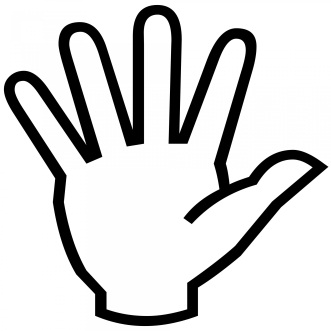 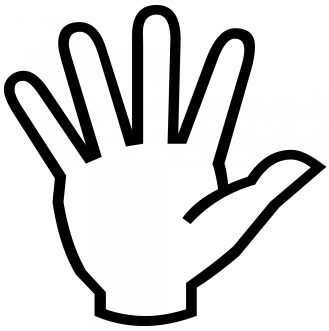 Stomp Your Feet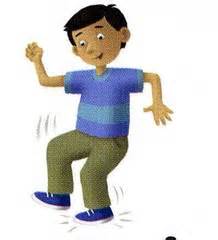 Jump up and Down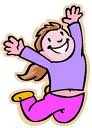 Make a Fist and Let it Go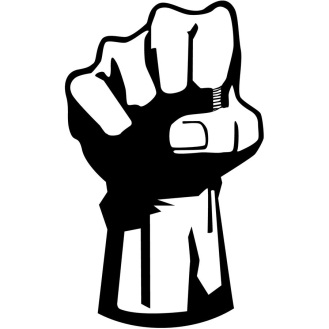 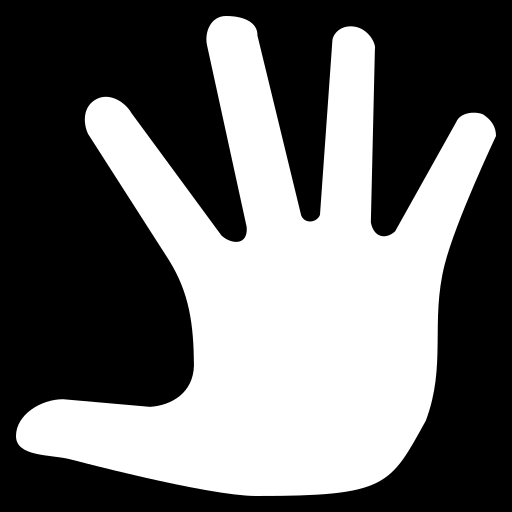 Throw Soft ball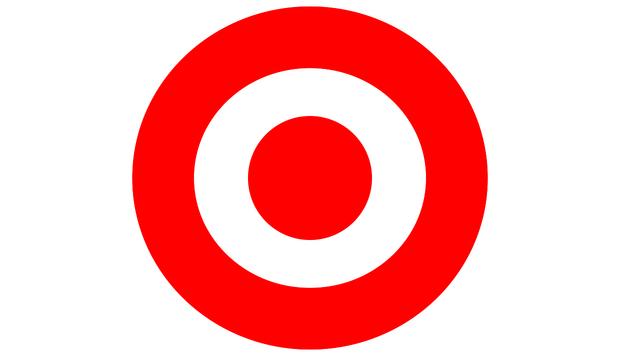 Butterfly Pose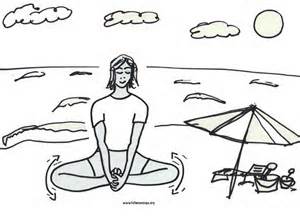 Rest With Breathing Buddy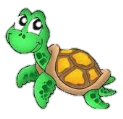 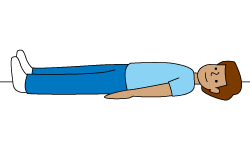 Drum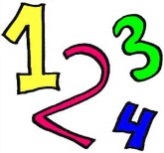 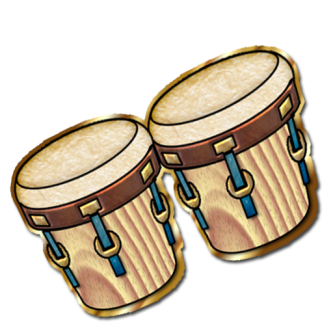 